Мультипликация – что это такое?—АНИМАЦИЯСамо слово «мультфильм» стало настолько привычным, что многие и не задумываются над его смыслом. Действительно, почему эти фильмы можно 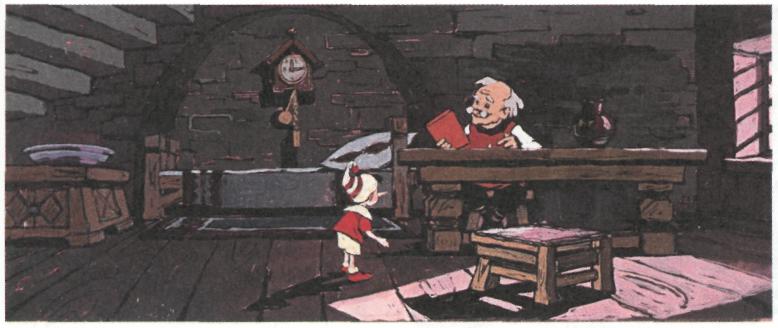 Эскиз к мультфильму «Приключения Буратино». Режиссёры И.П. Иванов-Вано и Д.Н. Бабиченко. .назвать и мультипликационными, и анимационными? Слово мультипликация означает «умножение», а анимация — «одушевление». Чтобы создать иллюзию движения, на плёнку снимают множество рисунков или различных фаз движения куклы. Если взять в руки такую плёнку, то видно, что в каждом кадрике неподвижный рисованный или объёмный персонаж чуточку изменяет своё положение по отношению к предыдущему кадрику. И когда кинолента проецируется на экран со скоростью двадцать четыре кадра в секунду, зрителям кажется, что персонаж начинает двигаться. Эта иллюзия основана на способности сетчатки глаза удерживать изображение в течение некоторого времени, пока на него не накладывается следующее. Персонаж начинает двигаться, он оживает, и зрители ему сочувствуют. Поэтому фильмы называют анимационными. Анимация старше кинематографа: датой её рождения принято считать ., когда появился оптический театр французского изобретателя и художника Эмиля Рейно (1844—1918). Правда, патент на это изобретение он получил ещё в . А раньше были придуманы оптические игрушки, при помощи которых можно было оживить неподвижный рисунок, в том числе фенакистоскоп. Это круг, на края которого нанесён ряд рисунков, изображающих различные фазы движения одного и того же персонажа. Существовали и другие игрушки, например блокнот с нарисованными на отдельных страничках фазами движения: чтобы получить «движущуюся» картинку, надо быстро перелистать странички. Но все эти приспособления были сделаны в расчёте лишь на одного зрителя. В парижском Музее Гревен 28 октября . состоялся первый сеанс «световых пантомим» в оптическом театре Э. Рейно. Для того чтобы можно было показывать «движущиеся картинки» зрителям, изобретатель сконструировал на основе зоетропа усовершенствованный аппарат — праксиноскоп. Он снабдил вращающийся барабан системой зеркал и соединил его с «волшебным фонарём». При помощи этого устройства Рейно демонстрировал зрителям целые программы из нескольких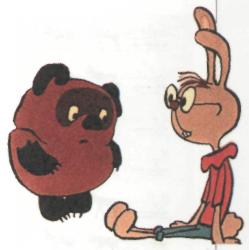 Типажи из мультфильма «Винни-Пух».ДРЕВНЯЯ «АНИМАЦИЯ»Возраст искусства анимации исследователи определяют по-разному. Самые смелые утверждают, что анимация родилась задолго до новой эры. Вся жизнь проявляется через движение, и первобытные художники пытались передать его доступными им средствами. Это могли быть серии изображений одного и того же бизона в чуть различающихся позах или быка с шестью ногами и двумя хвостами — такие наскальные изображения найдены в пещере Ласко во Франции и в пещере Альтамира в Испании. Движение пытались передать и египтяне на рельефах гробниц, и греки на вазах, а в странах Азии появился (и до сих пор существует) теневой театр, спектакли которого внешне очень напоминают мультфильмы. И в нашей стране, на берегах Онежского озера, были найдены необычные изображения охотника и лягушки, выбитые на камне. Когда на них падают лучи заходящего солнца, изображения как бы оживают. Это можно считать своего рода прообразом анимационного кино.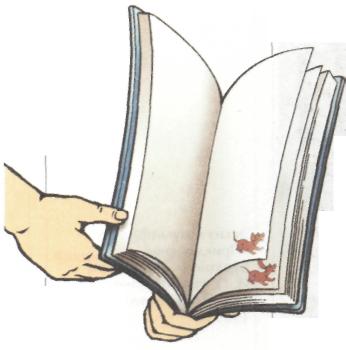 Чудо-блокнот.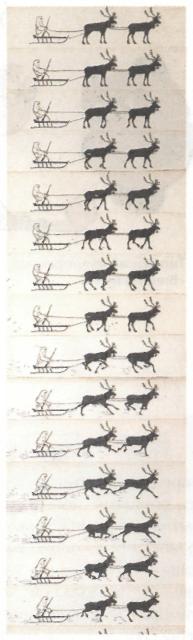 Альбомный метод. На бумаге нарисованы фазы движения оленьей упряжки из мультфильма «Самоедский мальчик». РежиссёрыО.П. и Н.П. Ходатаевы и сёстры Брумберг. .сюжетов, продолжавшиеся пятнадцать-двадцать минут.Через три года, в ., родился кинематограф, а ещё через несколько лет появились первые анимационные фильмы. Большинство историков кино считают, что первый рисованный графический фильм сделал в . Эмиль Коль (настоящая фамилия Курте, 1857—1938). Его произведение называлось «Фантасмагория». Другие пионером анимации называют американца Джеймса Стюарта Блэктона (1875—1941). Так или иначе, первые рисованные фильмы ведут начало от иллюстрации, карикатуры и комикса. Коль рисовал своих персонажей на бумаге — у него ещё не было прозрачного целлулоида. Он не мог сделать фон или рисовать только те части тела, которые меняли положение. Каждый кадр приходилось повторять практически полностью, и его персонажи — «фантоши» были очень условными.Первым кукольным фильмом считается «Прекрасная Люканида, или Кровавая война рогачей и усачей» (.) художника, оператора и режиссёра русского дореволюционного кино Владислава Александровича Старевича (1882—1965). Действующими лицами в этом фильме были жуки. Безукоризненно сделанные, они двигались столь естественно, что многие долго верили, будто автор сумел выдрессировать настоящих насекомых. Самая известная картина Старевича — полнометражный фильм «Рейнеке-Лис» (.), над которым он работал около десяти лет. Старевич сам написал сценарий, был режиссёром, художником, оператором и мультипликатором; ему помогала только дочь. Своих секретов он никому не открыл. Куклы были сделаны из особого, очень «послушного» материала, который легко поддавался лепке, поэтому лица кукол были подвижнее и выразительнее, чем у современных пластилиновых персонажей.Когда Старевич заканчивал первый вариант «Рейнеке-Лиса» (.), другой режиссёр-мультипликатор, Александр Алексеевич Алексеев (1901—1982), тоже искал податливую фактуру, по его словам «позволяющую в полном одиночестве делать фильмы, передающие дымку, полутона и нечёткие, переливающиеся формы». Он изобрёл игольчатый экран: тысячи длинных тонких игл проходят сквозь вертикально расположенную плоскость экрана и могут перемещаться перпендикулярно ей. Например, если надавить на поверхность игл ладонью, они повторят её форму по ту сторону экрана. Неравномерно выдвинутые иглы, обращённые остриём к объективу и потому незаметные, отбрасывают тень. Перемещая источник света, и изменяя тем самым длину теней, можно каждый раз получать новое изображение, даже не меняя положения игл. Но для того чтобы использовать возможности игольчатого экрана, нужно в совершенстве владеть техникой рисунка. Алексеев работал и карандашом, и тушью, делал гравюры и литографии, занимался книжной иллюстрацией. Он сделал не много фильмов, однако они уникальны. В двух картинах Алексеева — «Ночь на Лысой горе» (.) и «Картинки с выставки» (.) — звучит музыка М.П. Мусоргского. Оба фильма вошли в список пятидесяти «лучших мультфильмов всех времён и народов», составленный международным жюри в .В . родился Уолт Дисней — пожалуй, самый заметный человек в истории мировой мультипликации. Он был режиссёром и художником рисованных фильмов. Дисней разработал технологию производства мультфильмов, которая так и называется — диснеевская, или классическая. По существу, он создал целую мультипликационную империю. Диснею принадлежат первый звуковой мультфильм — «Пароходик Вилли» (.), первый музыкальный — «Пляска скелетов» (.) и первый рисованный полнометражный мультфильм — «Белоснежкаи семь гномов» (.). Он получил за свои фильмы множество премий — одних «Оскаров» было около тридцати. Историю мультипликации стали делить на периоды «до» и «после» Диснея. Его шестилетняя дочка Диана однажды спросила: «Уолт Дисней — это ты?». Он ответил: «Ты ведь знаешь, что я». — «Знаменитый Уолт Дисней? — уточнила девочка и попросила: — Тогда дай мне, пожалуйста, автограф».Дисней довольно быстро перестал работать на собственной студии как режиссёр и художник. Почему же тогда говорят о «фильмах Диснея» и о «стиле Диснея»? Он не стремился высказать то, что его волновало. Целью были успех, известность и прибыль. Дисней хотел выпускать как можно больше мультфильмов, которые нравились бы зрителям. Один из главных персонажей — Микки-Маус был симпатичен публике и удобен для рисования. Зрителей он умилял своими детскими пропорциями (большая голова, маленькое туловище), а художников — целесообразностью построения. «Конструкция» каждого персонажа продумывалась так, чтобы его легко было изобразить в любом ракурсе.Дисней создал целую мультиндустрию. На его студии работало множество художников различных специальностей. Мультипликаторы разрабатывали основные движения персонажей, их ассистенты, фазовщики, — фазы этих движений. Прорисовщики рисовали детали персонажа и следили за тем, чтобы они на всех рисунках получались одинаковыми. Эта предварительная работа выполнялась карандашом на кальке. Затем контуровщики переносили рисунок на целлулоид, а заливщики раскрашивали его по образцу специальными красками. Применение целлулоида упростило работу. Для сцены можно было использовать несколько слоёв: на одном рисовать фон, на другом — персонажей и даже их отдельные неподвижные части (например, голову), на третьем — движущиеся руки и ноги. В листах целлулоида были сделаны прорези для креплений, поэтому листы не сдвигались и части рисунков совпадали. А дальше начиналась покадровая съёмка многослойных рисунков.Кроме художников на студии работала группа гэгменов, которые придумывали смешные трюки — гэги. Во время первого показа фильма в зале сидел хронометрист, следивший за тем, достаточно ли часто раздаётся смех. Если в течение десяти секунд никто не смеялся, картину переделывали. Налаженная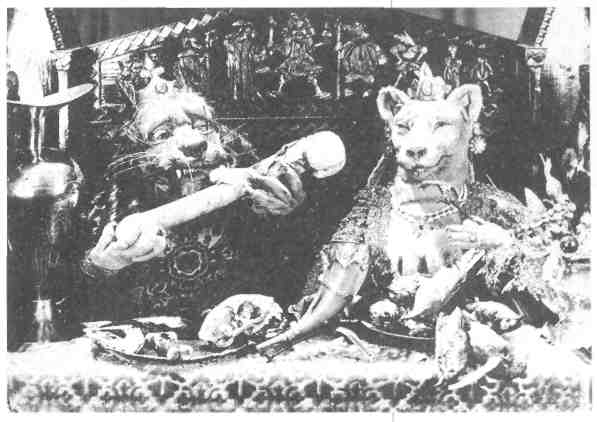 Кадр из мультфильма «Рейнеке-Лис».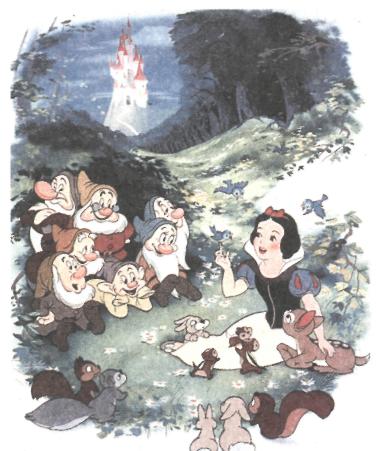 Кадр из мультфильма «Белоснежка и семьНЕОБЫЧНЫЕ ТЕХНОЛОГИИ В АНИМАЦИИАвтором целого ряда необычных технологий анимации является канадский режиссёр Норман Мак-Ларен (1914—1987). Каждый его фильм — это маленький виртуозный и технически совершенный эксперимент. Среди применявшихся режиссёром технологий — бескамерная анимация (процарапывание или рисование изображения прямо на киноплёнке) и пиксилляция (покадровая съёмка актёров в реальной среде; например, фильм «Соседи», .). Мак-Ларен в фильме «Серая курочка» (.) покадрово фиксировал на киноплёнку процесс работы над картиной (последовательные изменения изображения на картоне); аналогичный приём лежит в основе современной техники порошка и живописи по стеклу. Порошок (песок, кофейная гуща или, если фон тёмный, соль) — материал очень капризный, из-за малейшей неточности во время работы приходится начинать всё сначала. Здесь нет ни готовых декораций, ни персонажей: они рождаются прямо во время съёмки. Примерно то же самое можно сказать о живописи по стеклу, с той разницей, что эта технология ещё сложнее. Таким способом делают фильмы канадский режиссёр Кэролайн Лив (родилась в .; «Улица», .) и Александр Константинович Петров (родился в .; «Русалка», .; «Старик и море», .). Художник, он же аниматор, пишет картину прямо под камерой, добавляя всё новые мазки.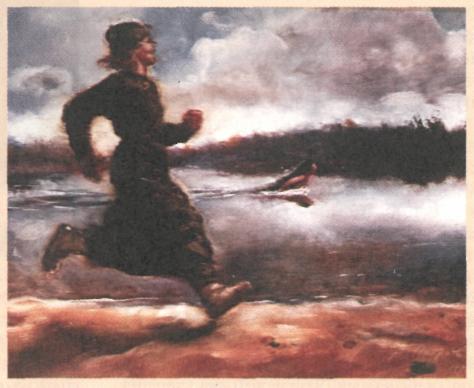 Кадр из мультфильма «Русалка»конвейерная система позволяла делать фильмы быстро и качественно, каждый работник в совершенстве владел своим мастерством.Американский режиссёр Стивен Босустов (родился в .), в молодости работавший художником на студии Диснея, рассказывал, что мечтал нарисовать квадратный или треугольный персонаж — ведь все герои фильмов Диснея состояли только из округлых линий. В конце концов, Босустов вместе с единомышленниками покинул Диснея, основал свою студию, разработал собственный стиль и метод работы.Когда в Америке создавалась диснеевская империя, в СССР появились мультипликационные студии и мастерские. В самых ранних советских фильмах действовали плоские бумажные марионетки на шарнирах. Возможности движения у таких персонажей были ограниченными, и вскоре придумали вырезные бумажные перекладки. Каждая фаза движения рисовалась отдельно на бумаге, вырезалась по контуру и крепилась на фоне. Однако возникла сложность с точностью фиксации положения перекладок. Существовал и альбомный метод, когда фон вместе с фазой движения рисовался отдельно для каждого кадра на листах бумаги, скреплённых штифтами.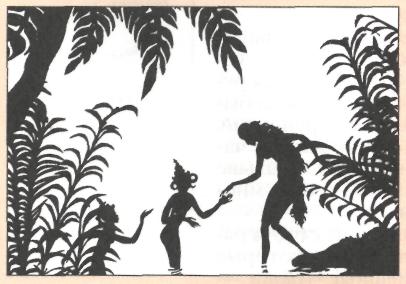 Кадр из силуэтного мультфильма Лотты Рейнигер.После Второй мировой войны художники и режиссёры анимационных фильмов стали активно ломать диснеевские каноны. Эти поиски часто возвращали художников к «додиснеевским» временам: они вспомнили силуэтные фильмы Лотты Рейнигер. Её последователями стали Н.П. Ходатаев, М.М. Цехановский и др. Кроме того, существовала авангардная — абстрактно-беспредметная — анимация, распространённая в Германии и во Франции.Применялся и ещё один технологический приём — вырезная перекладка на штифтах. Это «соединение» альбомного метода и вырезной перекладки. Изображённые на бумаге рисунки-фазы вырезались и накладывались на фон, а для точности расположения в кадре они соединялись тонкой полоской бумаги со штифтами. Соединительная полоска (сверху или снизу) маскировалась каким-либо изображением на переднем плане. Такой метод по своим возможностям максимально приближал художников к свободе, достигавшейся впоследствии применением целлулоида. Именно тогда начали работать режиссёры, которые позже станут классиками отечественной мультипликации, — Иван Петрович Иванов-Вано (1900—1987) и Михаил Михайлович Цехановский (1889—1965). Одна из работ Цехановского — «Почта» (.; по стихотворению С. Я. Маршака) — первый постановочный звуковой мультфильм. Он сделан методом шарнирной марионетки в сочетании с перекладкой.В . в Москве впервые были показаны фильмы Диснея, которые произвели большое впечатление. И от мультипликаторов немедленно потребовали «своего, советского Микки-Мауса». Через три года, в ., появилась студия «Союзмультфильм», устроенная по американскому образцу. В течение нескольких десятилетий мультипликация двигалась только по одному пути: художники создавали сказки для детей с как можно более реалистичными персонажами. Советские мультипликаторы увлеклись новой для них технологией, с удовольствием её осваивали и сделали много замечательных фильмов: «Серая шейка» (., режиссёры Л.К. Амальрик и В.И. Полковников), «Золотая антилопа» (., режиссёр Л.К. Атаманов), «Снежная королева» (., режиссёр Л.К. Атаманов). В . открылось второе, кукольное объединение студии.Прошло ещё несколько лет, и в мультипликации произошли огромные перемены. Появился фильм «Большие неприятности» (.) режиссёров Валентины Семёновны (1899—1975) и Зинаиды Семёновны (1900—1983) Брумберг, сделанный как будто детской рукой; за ним — «История одного преступления» (.), первая режиссёрская работа Фёдора Савельевича Хитрука (родился в .). Здесь всё было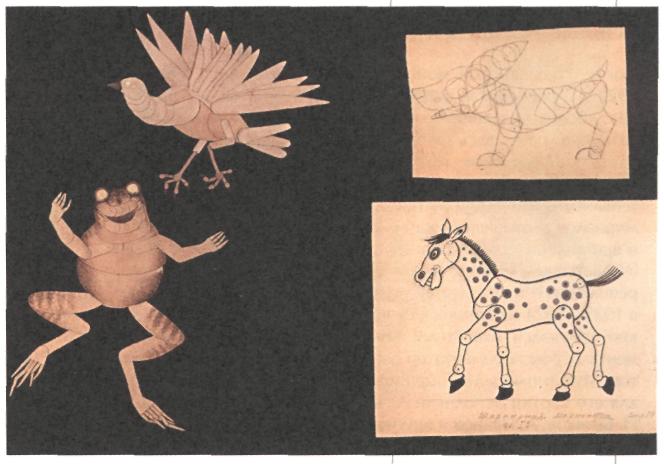 Схемы плоских шарнирных марионеток.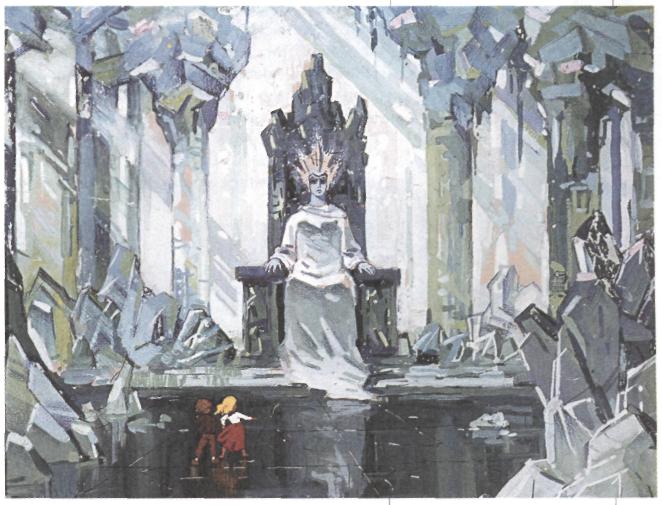 Эскиз к мультфильму «Снежная королева».ДОБРЫЕ ВОЛШЕБНИКИПосле Гражданской войны (1917— 1922 гг.) российская анимация (тогда она носила название «динамическая графика») рождалась заново. Большая часть кинофильмов тех лет — это вставки в игровые картины и коротенькие политические агитки для киножурналов с ожившими карикатурами и шаржами. Первые крупные фильмы («Советские игрушки», «Межпланетная революция» и др.) стали появляться в 1923—1924 гг. Динамической графикой увлекался известный кинодокументалист-экспериментатор Дзига Вертов. Мультипликационные фрагменты для его картин исполняли А. Бушкин, И. Беляков, А. Иванов и другие художники —  первые советские мультипликаторы. Детские фильмы были в ту пору большой редкостью, исключением из общего правила. Сюжеты кинокартин часто носили пропагандистско-политический оттенок.В конце 20-х гг. в Советском Союзе снова стали снимать кукольные фильмы. Энтузиастом объёмной анимации был Юрий Александрович Меркулов (1901—1979). Позже он передал мастерскую А.А. Птушко — конструктору кукол, работавшему у него. Птушко собрал вокруг себя почти всех мастеров, занимавшихся в СССР объёмной мультипликацией, и создал первый полнометражный комбинированный (живой актёр и куклы) фильм «Новый Гулливер» (.), имевший большой успех.До . художники-мультипликаторы испытывали сильное влияние не только технологии Диснея, но и его эстетики. В стране появились сделанные в целлулоидной технике фильмы, более близкие советским традициям изобразительного искусства и кинематографа: «Лимпопо» режиссёров Л.А. Амальрика и В.И. Полковникова, «Мойдодыр» И.П. Иванова-Вано (оба .; по сказкам К.И. Чуковского), «Дядя Стёпа» (.; по стихотворению С.В. Михалкова) В.Г. Сутеева, «Сказка о попе и о работнике его Балде» (.; по одноимённому произведению А.С. Пушкина) П.П. Сазонова. Именно в 30-х гг. советская мультипликация стала преимущественно детской. Огромное влияние на художников произвели полнометражные картины Уолта Диснея «Белоснежка и семь гномов» и «Бемби» (.), а также первый фильм ленинградского режиссёра М.С. Пащенко «Джябжа» (.; по мотивам сказок народов Севера).После Великой Отечественной войны студия «Союзмультфильм» добилась первых серьёзных успехов. В . появились фильмы «Федя Зайцев» сестёр Брумберг, «Цветик-семицветик» (по сказке В.П. Катаева) М.М. Цехановского, «Серая Шейка» (по сказке Д.Н. Мамина-Сибиряка) Л.А. Амальрика и В.И. Полковникова. Фильм М.С. Пащенко «Песенка радости» (.) получил грамоту и Малую бронзовую медаль Венецианского фестиваля (.) — первую международную награду советской мультипликации. Был выпушен и первый советский полнометражный рисованный фильм И.П. Иванова-Вано «Конёк-горбунок» (.; по стихотворной сказке П.П. Ершова).В 40—50-х гг. почти все мультипликаторы пользовались так называемым методом «эклера» — перерисовывали на бумагу и целлулоид движения и фигуры актёров, снятые на киноплёнку. Если в 40-х гг. и ранее этот приём носил вспомогательный характер, то в первой половине 50-х почти все «человеческие» персонажи снимались «эклерным» методом. Так были созданы фильмы «Аленький цветочек» (.; по сказке С.Т.Аксакова) и «Золотая антилопа» (.; по мотивам индийских сказок) режиссёра Л.К. Атаманова, «Ночь перед Рождеством» (.; по повести Н.В. Гоголя) сестёр Брумберг, «Снегурочка» (.; по пьесе А.Н. Островского и опере Н.А. Римского-Корсакова) И.П. Иванова-Вано, «Каштанка» (.; по рассказу А.П. Чехова) М.М. Цехановского и др. Однако во второй половине 50-х гг. эта практика прекратилась.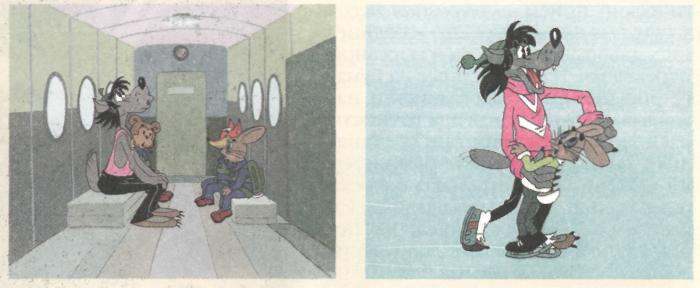 Кадры из мультфильма «Ну, погоди!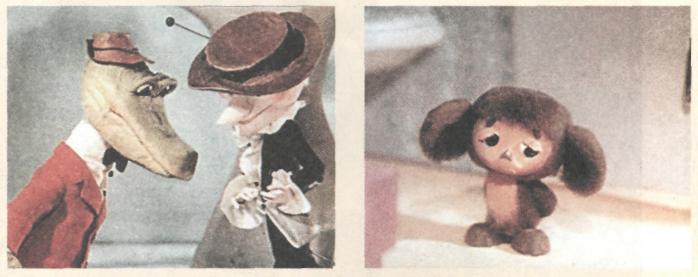 Кадры из мультфильма «Чебурашка».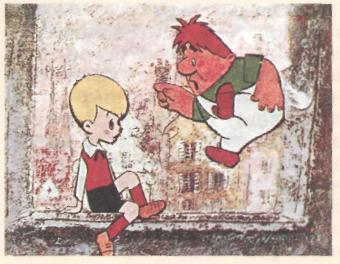 Кадр из мультфильма «Малыш и Карлсон».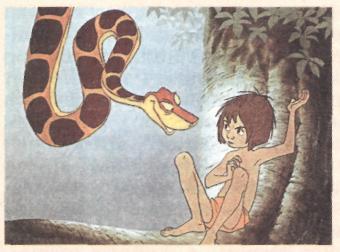 Кадр из мультфильма «Маугли».На рубеже 60-х гг. советские мультипликаторы стали активно экспериментировать. Одной из первых попыток изменения традиции стал сатирический фильм Е.Т. Мигунова «Знакомые картинки» (.; с участием Аркадия Райкина). За ним последовали (.) сказка «Козлёнок» Р.В. Давыдова — фильм, решённый нетрадиционно для жанра сказки, и экспериментальная полнометражная лента Л.К. Атаманова «Ключ» — современная сказка-притча. Особо выделялись вышедшая в том же году картина сестёр Брумберг «Большие неприятности», созданная в стилистике детского рисунка, и режиссёрский дебют Ф.С. Хитрука «История одного преступления».В 60—70-х гг. мультипликация стала одним из самых популярных видов киноискусства. В «Союзмультфильме» не было основного направления в каком-либо жанре или стилистике — каждый режиссёр разрабатывал свой стиль и «пробивал» свою дорогу. Появляются персонажи, ставшие национальными героями советских детей, — хоккеисты из команд «Метеор» и «Вымпел» («Шайбу! Шайбу!!», ., режиссёр Б.П. Дёжкин), герои «Книги джунглей» английского писателя Редьярда Киплинга («Маугли», 1967—1971 гг., режиссёр Р.В. Давыдов) и произведений шведской писательницы Астрид Линдгрен («Малыш и Карлсон», ., режиссёр Б.П. Степанцев). Особо «урожайным» на популярных героев стал 1969 год — в это время зрители познакомились с Винни-Пухом Ф.С. Хитрука, Крокодилом Геной Р.А. Качанова, Бременскими музыкантами И.А. Ковалевской, Умкой В.И. Пекаря и В. И. Попова, персонажами серии «Ну, погоди!..» В.М. Котёночкина. В 70—80-х гг. появились циклы: «38 попугаев» И.В. Уфимцева, «Котёнок по имени Гав» Л. К. Атаманова, «Трое из Простоквашино» В.И. Попова, «Возвращение блудного попугая» В.А. Караваева.В . выпустила свои первые картины студия «Мульттелефильм» творческого объединения «Экран», на которой впоследствии «родились» Кот Леопольд А.И. Резникова, Домовёнок Кузька А.П. Зябликовой и другие персонажи.В 80-х гг. завоевали успех фильмы Э. В. Назарова («Жил-был пёс», «Путешествие муравья»), Г.Я. Бардина («Банкет», «Выкрутасы»). Киевляне А. Татарский и И. Ковалёв заявили о себе фильмами «Пластилиновая ворона», «Падал прошлогодний снег», «Следствие ведут Колобки» (вышли на студии « Мульттелефильм»).В России начала развиваться авторская анимация, которая не предназначена для широкого зрителя, — эти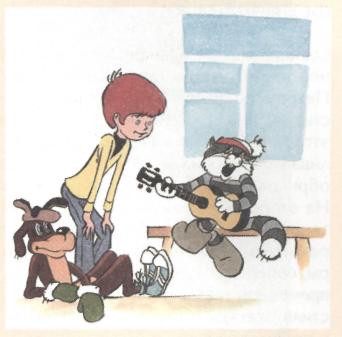 Кадр из мультфильма «Трое из Простоквашино».фильмы создаются с прицелом на международные фестивали. Внедрение новых компьютерных технологий позволяет молодым художникам создавать рисованные фильмы, буквально «не выходя из дома».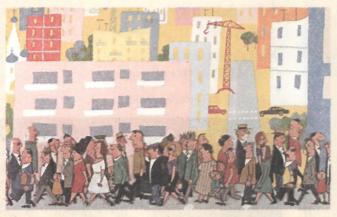 Кадр из мультфильма «История одного преступления».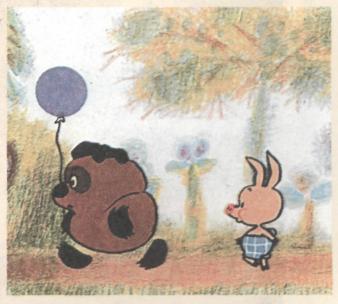 Кадр из мультфильма «Винни-Пух».ФОТОГРАФИКАОдна из редких модификаций традиционной «диснеевской» целлулоидной технологии — так называемая фотографика. Анатолий Алексеевич Петров (родился в .) применил её в фильмах «И мама меня простит» (.), «Полигон» (.), «Геракл у Адмета» (.) и др. При этом способе для каждого кадра с изображением персонажа заготавливалась не одна, а две целлулоидные фазы. На первой персонаж был обрисован привычным контуром и закрашен одной — тремя красками. На второй — изображались сделанные бесконтурным методом светотени, которые снимались как бы не в фокусе (изображение получалось размытым). При наложении фаз достигался эффект объёмности фигуры, сопоставимый по впечатлению не только с фотографией, но и с современной трёхмерной компьютерной графикой. Такой реалистический стиль требовал виртуозной работы мультипликаторов, фазовщиков и прорисовщиков.непривычным: и бытовая тема, и новый условный (далёкий от реальности) стиль изображения, и сложная технология — совмещение рисованной мультипликации с фотовырезками и плоскими перекладками, использование приёма полиэкрана. В фильме «Топтыжка» (.) Хитрук снова использовал возможности перекладки, на этот раз для того, чтобы сделать персонажей пушистыми.Однако это было только начало — ведь для перекладок можно использовать разные материалы: гладкие и шершавые, прозрачные и непрозрачные. Можно делить персонаж не только на крупные детали (рука, голова), но и до бесконечности менять части лица. Этим и стал заниматься в 70-х гг. Юрий Борисович Норштейн (родился в .), которого знают, прежде всего, по фильму «Ёжик в тумане» (.). Его главная работа — «Сказка сказок» (.) признана критиками и киноведами «лучшим мультфильмом всех времён и народов».Норштейн использовал кусочки фольги и целлулоида. На них он рисовал и царапал линии, до тех пор, пока не складывался именно тот персонаж, который представлялся режиссёру. Кроме того, оказалось, что можно разложить эти кусочки на нескольких стеклянных ярусах (одни ближе к камере, другие дальше), и персонаж станет объёмным и живым.Все фильмы, о которых говорилось до сих пор, можно разделить на рисованные и кукольные, а также выделить группу перекладок. Однако су-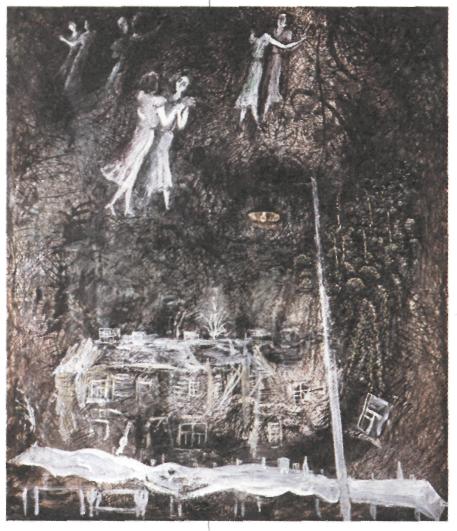 Эскиз к мультфильму «Сказка сказок».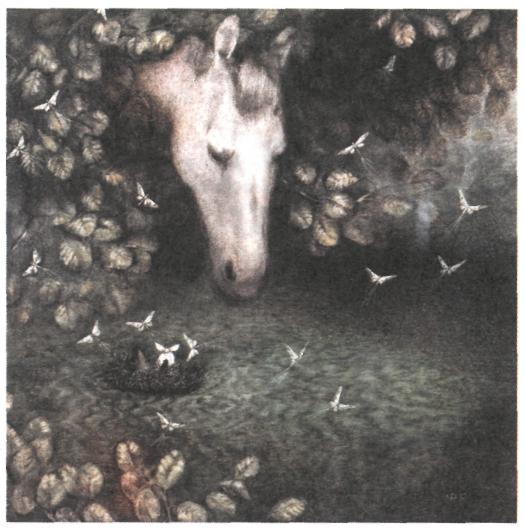 Эскиз к мультфильму «Ёжик в тумане».*Полиэкран — одновременное существование нескольких самостоятельных картинок, в каждой из которых происходит отдельное действие.ществует множество других возможностей. Рисунок может быть подробно проработан, а может быть сделан одной линией. Персонаж может выйти на экран «готовеньким», а может рождаться и оживать на глазах у зрителей. Ещё больше возможностей даёт кукольная (правильнее говорить объёмная) мультипликация — назовём здесь фильм Романа Абелевича Качанова (родился в .) «Чебурашка» (.; экранизация сказки Эдуарда Успенского).Иногда на глазах зрителей оживают предметы, и тогда человеческое поведение объединяется с особенностями предметов и материалов, из которых они сделаны. Например, по-настоящему сгорают спички в фильме «Конфликт» (.) Гарри Яковлевича Бардина (родился в .).Многим режиссёрам нравится работать с пластилином. Александр Михайлович Татарский в «Пластилиновой вороне» (.) или Г. Я. Бардин в мультфильме «Брэк» (.) изобретательно используют этот материал. В фильме чехословацкого режиссёра и художника Иржи Трнки (1912—1969) «Рука» (.) наравне с куклой играет настоящая человеческая рука, которая становится самостоятельным персонажем. Польский и американский режиссёр Збигнев Рыбчинский (родился в .) снимает людей, которых с помощью компьютерных технологий он заставляет проделывать удивительные вещи в невероятной обстановке, например, парить под куполом собора. Его фильмы называют анимационными потому, что мастер создаёт мир, существующий лишь в виртуальной реальности. По словам югославского режиссёра Душана Вукотича, «мультипликация — искусство, границы которого совпадают с границами фантазии».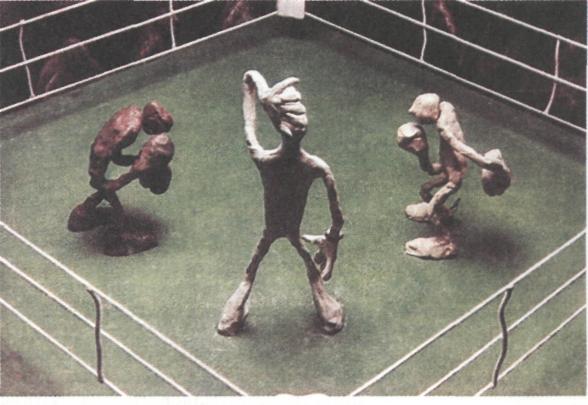 Кадр из мультфильма «Брэк».КОМПЬЮТЕР ПРИШЁЛ В АНИМАЦИЮНастоящую революцию в производстве мультфильмов произвёл компьютер. Поначалу художники-аниматоры восприняли компьютерные технологии только как избавление от тяжёлой и скучной механической работы. Теперь не нужно было создавать колоссальное количество рисунков, почти в точности повторяющих друг друга.Однако постепенно компьютер стал чуть ли не равным человеку участником творчества. Технологии 90-х гг. дают мультипликатору возможность разворачивать изображение в любом ракурсе, заставляя героев двигаться по экрану почти как настоящих людей; создавать трёхмерный мир вместо плоскостного. Компьютер позволил рисовать, имитируя любую технику, любой стиль, разработанные на протяжении столетней истории анимации. Наконец, компьютерная живопись даёт возможность использовать более яркие, насыщенные краски. В 90-х гг. именно анимационные фильмы, созданные с помощью компьютера, завладели вниманием массовой аудитории. Миллионы людей по всему миру смотрят их в кинотеатрах, по телевизору, покупают видеокассеты. «Машины» постепенно умнеют, их возможности растут, и трудно представить, каких пределов они могут достичь в XXI в.Однако в конечном итоге всё зависит от художника-мультипликатора, который сидит за компьютером, от его фантазии и желания «выложить душу».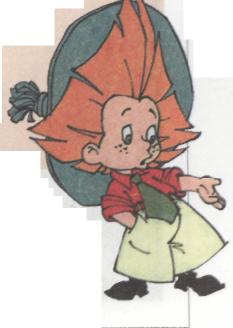 Типаж из мультфильма «Незнайка». Режиссёры Ю. Бутырин и А. Люткевич. .https://www.youtube.com/watch?v=Us8sy0_5NtI